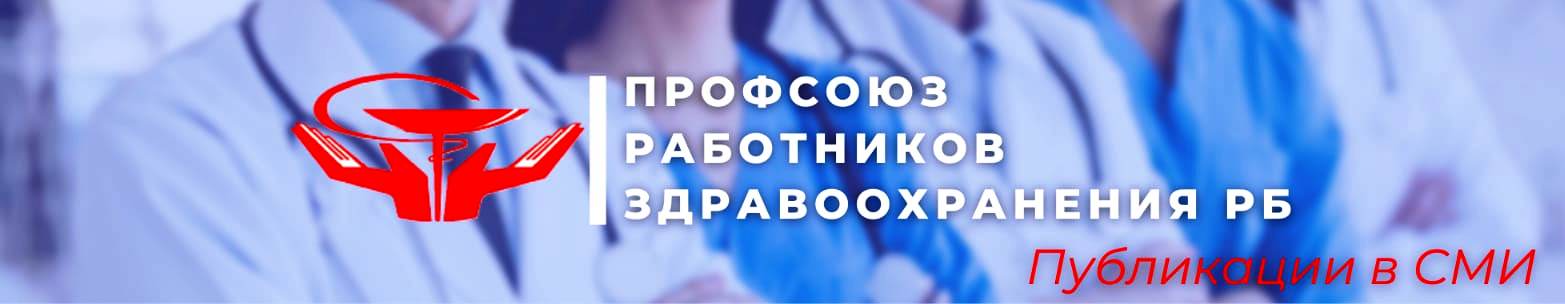 ДАЙДЖЕСТ 15.12- 31.12 На сайте, в соцсетях  РОБ ПРЗ РФ размещено 22 собственных материала. В СМИ размещено 18 материалов, в том числе газета «Солидарность» - 1 , сайте ЦК –3 , ТВ – 2, районные газеты – 6.  В соцсетях  работодателя  размещено 25 постов с упоминанием профсоюза. МАТЕРИАЛЫ О ППО, ПРОФСОЮЗНЫЕ ПРОГРАММЫ  Газета «Караидель» 17.12., С/С работодателя http://crb-karaidel.ru/Бирская ЦРБ, А у вас. Газета «Победа», С/С работодателя https://www.instagram.com/p/CW-QC_3ogD-/?utm_medium=copy_linkКраснокамская ЦРБ Врач с большой буквы ТВ Нефтекамск Ишимбайская ЦРБ конкурс ППО «Человек года», БСТУчалинская газета 29.12. Новый год с профсоюзом «Светлы путь», Бижбулякская ЦРБ, Коллективный договор 24.12 Хайбулинский  вестник, интервью с гл. врачом Акъярской ЦРБ 29.12ОСВОБОЖДЕНИЕ ОТ ИМУШЕСТВЕННОГО НАЛОГА Информагентства: Уфа сегодня , Октогон газета  Аргументы и факты, Стерлитамакский рабочий БСТ новости 3.01, ЦК профсоюза, Газета Солидарность Соцсети ППО:  ГБ Нефтекамск, Поликлиника №50,  ГПО г. Октябрьский, ВК, ИнстаграмПРОФСОЮЗ ПОМОГ ВОСТАНОВИТЬ ГРАЖДАНСТВО Ю-ТВ (Уфа), Аргументы и факты ЦК профсоюза    ПЛЕНУМ РОБ ПРЗ РФ   ЦК профсоюза НОВЫЙ ГОД С ПРОФСОЮЗОМ В соцсетях  работодателя размещено 25 постов в  15 медорганизациях с упоминанием профсоюза. ППО ГБ Нефтекамск, РПТД, ГБ-21, ГБ Кумертау, Благовещенская ЦРБ, Учалинская ЦГБ, Иглинская ЦРБ провели новогодние конкурсы, утренники и разместили посты в С/С ППО, С/С работодателя Уфимский медколледж С/С работодателя -3 поста, Кармаскалинская ЦРБ С/С ППО – 3 поста,  Баймакская ЦРБ С/С работодателя,  Дюртюлинская ЦРБ  С/С ППО (3 поста), С/С работодателя ГКБ №8 С/С работодателя, Иглинская ЦРБ С/С ППО – 3 поста, РДКБ, С/С работодателя,  РКИБ С/С работодателя – 3 поста, ГКБ№18 С/С работодателя